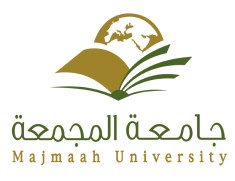 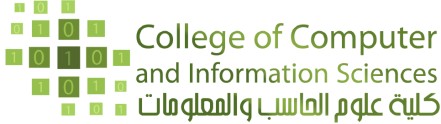 Enrollment FormFirst Name           Father's Name          Last Name------------------       ---------------------       ----------------First Name           Father's Name          Last Name------------------       ---------------------       ----------------Student ID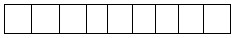 Student IDSemester:☐Fall               ☐Spring                ☐Summer201__/201                                      143       /143 	Semester:☐Fall               ☐Spring                ☐Summer201__/201                                      143       /143 	Program:☐CE           ☐ CS        ☐IT             ☐ISTrack: 	Program:☐CE           ☐ CS        ☐IT             ☐ISTrack: 	Gender:☐Male                                             ☐FemaleGender:☐Male                                             ☐FemaleCourse IDCourse NameCourse NameCourse NameCredit HoursPledge: I herewith agree, as a student of CCIS on the Majma'ah University, that I will conduct myself at all times in a honorable and proper way, and that I will abide by the rules of the faculty and all regulations of the college; and conduct myself in conformity with the spirit of the honor system, which means that I will not only sign the specific pledge, but give my word that I will maintain the integrity of the honor system.Pledge: I herewith agree, as a student of CCIS on the Majma'ah University, that I will conduct myself at all times in a honorable and proper way, and that I will abide by the rules of the faculty and all regulations of the college; and conduct myself in conformity with the spirit of the honor system, which means that I will not only sign the specific pledge, but give my word that I will maintain the integrity of the honor system.Pledge: I herewith agree, as a student of CCIS on the Majma'ah University, that I will conduct myself at all times in a honorable and proper way, and that I will abide by the rules of the faculty and all regulations of the college; and conduct myself in conformity with the spirit of the honor system, which means that I will not only sign the specific pledge, but give my word that I will maintain the integrity of the honor system.Pledge: I herewith agree, as a student of CCIS on the Majma'ah University, that I will conduct myself at all times in a honorable and proper way, and that I will abide by the rules of the faculty and all regulations of the college; and conduct myself in conformity with the spirit of the honor system, which means that I will not only sign the specific pledge, but give my word that I will maintain the integrity of the honor system.Pledge: I herewith agree, as a student of CCIS on the Majma'ah University, that I will conduct myself at all times in a honorable and proper way, and that I will abide by the rules of the faculty and all regulations of the college; and conduct myself in conformity with the spirit of the honor system, which means that I will not only sign the specific pledge, but give my word that I will maintain the integrity of the honor system.Student Signature :                                                                                     Date :          /        /Student Signature :                                                                                     Date :          /        /Student Signature :                                                                                     Date :          /        /Student Signature :                                                                                     Date :          /        /Student Signature :                                                                                     Date :          /        /Advisor Signature:                                                                              				Date : ___/____/Advisor Signature:                                                                              				Date : ___/____/Advisor Signature:                                                                              				Date : ___/____/Advisor Signature:                                                                              				Date : ___/____/Advisor Signature:                                                                              				Date : ___/____/IN CASE OF AN EMERGENCY, CONTACT (PARENT, GUARDIAN OR NEAREST RELATIVE:NAME:                                                                                                             RELATIONSHIP:HOME PHONE NUMBER:                                                                            BUSINESS PHONE NUMBER:IN CASE OF AN EMERGENCY, CONTACT (PARENT, GUARDIAN OR NEAREST RELATIVE:NAME:                                                                                                             RELATIONSHIP:HOME PHONE NUMBER:                                                                            BUSINESS PHONE NUMBER:IN CASE OF AN EMERGENCY, CONTACT (PARENT, GUARDIAN OR NEAREST RELATIVE:NAME:                                                                                                             RELATIONSHIP:HOME PHONE NUMBER:                                                                            BUSINESS PHONE NUMBER:IN CASE OF AN EMERGENCY, CONTACT (PARENT, GUARDIAN OR NEAREST RELATIVE:NAME:                                                                                                             RELATIONSHIP:HOME PHONE NUMBER:                                                                            BUSINESS PHONE NUMBER:IN CASE OF AN EMERGENCY, CONTACT (PARENT, GUARDIAN OR NEAREST RELATIVE:NAME:                                                                                                             RELATIONSHIP:HOME PHONE NUMBER:                                                                            BUSINESS PHONE NUMBER: